 КАРАР                                                                                                                 РЕШЕНИЕ17 гинуар 2017 йыл                                     №62                        17 января 2017 годаОб участии  сельского поселения Зеленоклиновский сельсовет муниципального района Альшеевский район Республики Башкортостан в проекте реализации Программы поддержки местных инициатив по ремонту водопроводной сети в д.Зеленый КлинНа основании Постановления Правительства Республики Башкортостан от 08.06.2016г. №230 «О реализации на территории Республики Башкортостан проектов развития общественной инфраструктуры, основанных на местных инициативах», Совет сельского поселения Зеленоклиновский сельсовет муниципального района Альшеевский район Республики Башкортостан РЕШИЛ:1. Сельскому поселению Зеленоклиновский сельсовет муниципального района Альшеевский район Республики Башкортостан принять участие в Программе поддержки местных инициатив в Республике Башкортостан по проекту: ремонт водопроводной сети в д.Зеленый Клин.2. Инициативной группе подготовить и направить необходимый пакет документов для участия в Программе поддержки местных инициатив по проекту: ремонт водопроводной сети в д.Зеленый Клин.3. Настоящее решение обнародовать на информационном стенде в здании администрации и на официальном сайте сельского поселения Зеленоклиновский сельсовет муниципального района Альшеевский район Республики Башкортостан.        Глава сельского поселения                                  Т.Г.ГайнуллинБАШҠОРТОСТАН РЕСПУБЛИКАҺЫӘЛШӘЙ РАЙОНЫМУНИЦИПАЛЬ РАЙОНЫНЫҢЗЕЛЕНЫЙ КЛИН АУЫЛ СОВЕТЫАУЫЛ БИЛӘМӘҺЕ СОВЕТЫ (БАШҠОРТОСТАН  РЕСПУБЛИКАҺЫ  ӘЛШӘЙ  РАЙОНЫ  ЗЕЛЕНЫЙ КЛИН АУЫЛ  СОВЕТЫ)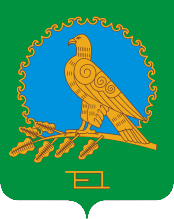 СОВЕТ СЕЛЬСКОГО ПОСЕЛЕНИЯЗЕЛЕНОКЛИНОВСКИЙ СЕЛЬСОВЕТМУНИЦИПАЛЬНОГО РАЙОНААЛЬШЕЕВСКИЙ РАЙОНРЕСПУБЛИКИБАШКОРТОСТАН(ЗЕЛЕНОКЛИНОВСКИЙ  СЕЛЬСОВЕТ АЛЬШЕЕВСКОГО  РАЙОНА  РЕСПУБЛИКИ  БАШКОРТОСТАН)